Аналитическая информация о выполнениимуниципальных программ на территории города Димитровграда Ульяновской области за январь-декабрь 2020 года*информация о финансовом обеспечении муниципальных программ представлена разработчиками муниципальных программНастоящий отчет подготовлен на основании отчетов разработчиков муниципальных программ г.Димитровграда Ульяновской области в соответствии с постановлением Администрации города Димитровграда Ульяновской области от 28.12.2018 № 2905 «Об утверждении Порядка разработки, реализации и оценки эффективности муниципальных программ на территории города Димитровграда Ульяновской области» (далее-Порядок). Согласно п.5.2 Порядка руководитель муниципальной программы несет полную ответственность за своевременное предоставление полных и достоверных отчетов о ходе реализации муниципальной программы и за реализацию муниципальной программы в целом.Одним из эффективных механизмов подготовки и реализации на территории города Димитровграда Ульяновской области муниципальных программ является деятельность Комиссии по муниципальным программам.В отчётном году организовано и проведено 3 заседания Комиссии по муниципальным программам, на которых рассмотрено 7 вопросов.В целях подготовки проекта бюджета на 2020 год и плановый период 2021 и 2022 годов проводились рабочие совещания с разработчиками муниципальных программ.В 2020 году разработаны и утверждены 4 муниципальные программы:- «Развитие жилищно-коммунального комплекса и дорожного хозяйства города Димитровграда Ульяновской области» (постановление Администрации города от 25.08.2020 №1659),- «Противодействие коррупции в городе Димитровграде Ульяновской области» (постановление Администрации города от  21.10.2020 № 2253),- «Обеспечение жильем молодых семей» (постановление Администрации города от  06.10.2020 № 2095).- «Улучшение жилищных условий работников муниципальных учреждений города Димитровграда Ульяновской области по основному месту работы, постоянно проживающих на территории Ульяновской области» (постановление Администрации города от 06.10.2020 №2094)В 2020 году в городе Димитровграде Ульяновской области финансировалось 19 муниципальных программ. Основные направления реализации муниципальных программ в 2020 году соответствовали приоритетам социально-экономического развития, установленным Стратегией социально-экономического развития муниципального образования «Город Димитровград» Ульяновской области  до 2030 года. Муниципальные программы в 2020 году были направлены на реализацию важнейших приоритетов :-повышение уровня жизни населения;-повышение качества предоставления муниципальных услуг;-повышение качества образования;-развитие сферы культуры и спорта;-развитие транспортной инфраструктуры;-развитие жилищно-коммунального хозяйства;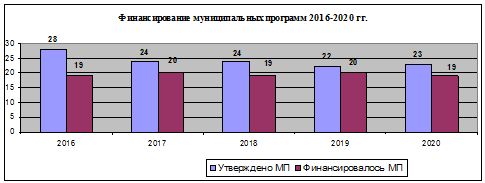 На реализацию муниципальных программ в 2020 году было предусмотрено: 2 406 140,65467 тыс.руб., в том числе:- 744 722,64833 тыс.руб.- бюджет города;- 1 485 395,22262 тыс.руб.- областной бюджет;- 175 022,78372 тыс.руб. – федеральный бюджет. -1000,00 тыс.руб. - безвозмездные перечисления заинтересованных лиц.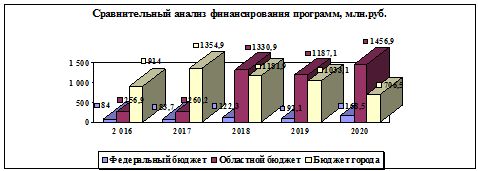 Фактическое исполнение составило 2 332 448,90761 тыс.руб.:- 706 475,62830 тыс.руб.- бюджет города;- 1 456 896,93494 тыс.руб.- областной бюджет;- 168 514,19960 тыс.руб. – федеральный бюджет. - 562,14477 тыс.руб.-безвозмездные перечисления заинтересованных лиц.Согласно представленным отчетам практически по всем муниципальным программам целевые индикаторы соответствуют запланированным на отчетный период значениям. Однако имеются муниципальные программы, в которых достижение плановых значений показателей оказалось низким: «Охрана окружающей среды в городе Димитровграде Ульяновской области» (66%), «Развитие инженерной инфраструктуры города Димитровграда Ульяновской области » (50%), «Улучшение жилищных условий работников муниципальных учреждений города Димитровграда Ульяновской области по основному месту работы, постоянно проживающих на территории Ульяновской области» (46%).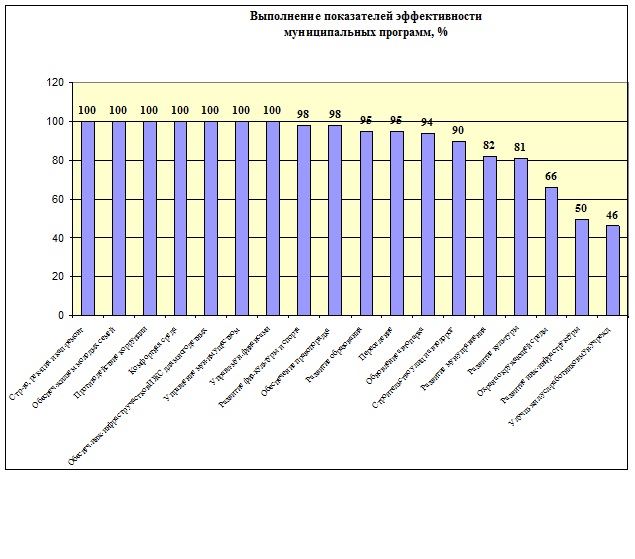 * в случаях, если выполнение больше 100%, значение принимается равным 100%.В соответствии с Методикой оценки эффективности реализации муниципальных программ в городе Димитровграде Ульяновской области: - 14 муниципальных программ признаны высокоэффективными;- 2  муниципальных программ признаны эффективными;- 1 муниципальная программа признана низкоэффективной;- 2 муниципальных программы признаны неэффективными; По итогам реализации муниципальных программ в 2020 году по большинству программ наблюдается положительная динамика выполнения целевых показателей. Основными причинами низкой эффективности муниципальных программ таких программ, как «Развитие инженерной инфраструктуры города Димитровграда Ульяновской области», «Улучшение жилищных условий работников муниципальных учреждений города Димитровграда Ульяновской области по основному месту работы, постоянно проживающих на территории Ульяновской области», являются отсутствие финансирования по запланированным мероприятиям и неблагоприятная эпидемиологическая обстановка.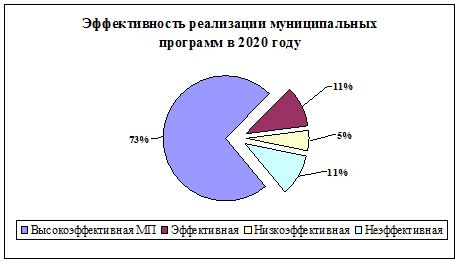  Оценка эффективности реализации муниципальной программы проводилась на основе следующих критериев:- степень достижения планируемых значений целевых индикаторов (показателей) муниципальной программы;- степень реализации муниципальной программы;- степень соответствия запланированному уровню расходов и эффективности использования бюджетных средств.Реализация муниципальных программ1. МП «Переселение граждан, проживающих на территории города Димитровграда Ульяновской области из многоквартирных домов, признанных аварийными после 01 января 2012 года»Разработчик муниципальной программы: Комитет по управлению имуществом города.Проект, реализуемый в рамках муниципальной программы: региональный проект «Обеспечение устойчивого сокращения непригодного для проживания жилищного фонда».Финансовое обеспечение в отчётном периоде, тыс.руб.:Выполнение утвержденных мероприятий:Достижение плановых значений показателей муниципальной программы:Оценка эффективности реализации муниципальной программы:2. МП «Управление муниципальным имуществом города Димитровграда Ульяновской области на 2019-2021 годы»Разработчик муниципальной программы: Комитет по управлению имуществом города.Финансовое обеспечение в отчётном периоде, тыс.руб.:Выполнение утвержденных мероприятий:Достижение плановых значений показателей муниципальной программы:Оценка эффективности реализации муниципальной программы:3.МП «Противодействие коррупции в городе Димитровграде Ульяновской области на 2018-2020 годы»Разработчик муниципальной программы: Отдел безопасности Администрации города.Финансовое обеспечение в отчётном периоде, тыс.руб.:Выполнение утвержденных мероприятий:Достижение плановых значений показателей муниципальной программы:Оценка эффективности реализации муниципальной программы:4. МП «Управление муниципальными финансами города Димитровграда Ульяновской области»Разработчик муниципальной программы: Управление финансов и муниципальных закупок города Димитровграда Ульяновской области.Финансовое обеспечение в отчётном периоде, тыс.руб.:Выполнение утвержденных мероприятий:Достижение плановых значений показателей муниципальной программы:Оценка эффективности реализации муниципальной программы:5. МП «Развитие муниципального управления в городе Димитровграде Ульяновской области на 2016-2020 годы»Разработчик муниципальной программы: Отдел муниципальной службы и кадров Администрации города.Финансовое обеспечение  в отчётном периоде, тыс.руб.:Выполнение утвержденных мероприятий:Достижение плановых значений показателей муниципальной программы:Оценка эффективности реализации муниципальной программы:6.МП «Строительство улиц и автодорог в городе Димитровграде Ульяновской области»Разработчик муниципальной программы: МКУ «Дирекция инвестиционных и инновационных проектов».Финансовое обеспечение в отчётном периоде, тыс.руб.:Выполнение утвержденных мероприятий:Достижение плановых значений показателей муниципальной программы:Оценка эффективности реализации муниципальной программы:7.МП «Строительство, реконструкция и капитальный ремонт объектов социальной сферы на территории города Димитровграда Ульяновской области»Разработчик муниципальной программы: МКУ «Дирекция инвестиционных и инновационных проектов»Проект, реализуемый в рамках муниципальной программы: региональный проект «Спорт – норма жизни».Финансовое обеспечение в отчётном периоде, тыс.руб.:Выполнение утвержденных мероприятий:Достижение плановых значений показателей муниципальной программы:Оценка эффективности реализации муниципальной программы:8.МП «Развитие жилищно-коммунального комплекса, дорожного хозяйства и благоустройства города Димитровграда Ульяновской области на 2016-2021 годы»Разработчик муниципальной программы: Комитет по жилищно-коммунальному комплексу.Финансовое обеспечение в отчётном периоде, тыс.руб.:Выполнение утвержденных мероприятий:Достижение плановых значений показателей муниципальной программы:Оценка эффективности реализации муниципальной программы:9. МП «Развитие инженерной инфраструктуры города Димитровграда Ульяновской области»Разработчик муниципальной программы: «Дирекция инвестиционных и инновационных проектов».Финансовое обеспечение в отчётном периоде, тыс.руб.:Выполнение утвержденных мероприятий:Достижение плановых значений показателей муниципальной программы:Оценка эффективности реализации муниципальной программы:10. МП «Обеспечение инженерной инфраструктурой земельных участков, предоставляемых многодетным семьям для индивидуального жилищного строительства в городе Димитровграде Ульяновской области»Разработчик муниципальной программы: «Дирекция инвестиционных и инновационных проектов».Финансовое обеспечение в отчётном периоде, тыс.руб.:Выполнение утвержденных мероприятий:Достижение плановых значений показателей муниципальной программы:Оценка эффективности реализации муниципальной программы:11. МП «Создание комфортной среды и улучшение архитектурного облика города Димитровграда Ульяновской области на 2018-2022 годы»Разработчик муниципальной программы: Комитет по жилищно-коммунальному комплексу.Проект, реализуемый в рамках муниципальной программы:Региональный проект «Формирование комфортной городской среды».Финансовое обеспечение в отчётном периоде, тыс.руб.:Выполнение утвержденных мероприятий:Достижение плановых значений показателей муниципальной программы:Оценка эффективности реализации муниципальной программы:12. МП «Развитие физической культуры и спорта в городе Димитровграде Ульяновской области на 2016-2021 годы»Разработчик муниципальной программы: Комитет по физической культуре и спорту.Проект, реализуемый в рамках муниципальной программы:Региональный проект «Спорт – норма жизни».Финансовое обеспечение в отчётном периоде, тыс.руб.:Выполнение утвержденных мероприятий:Достижение плановых значений показателей муниципальной программы:Оценка эффективности реализации муниципальной программы:13. МП «Развитие культуры города Димитровграда Ульяновской области»Разработчик муниципальной программы: Управление по делам культуры и искусства.Проект, реализуемый в рамках муниципальной программы:Региональный проект «Культурная среда».Финансовое обеспечение  в отчётном периоде, тыс.руб.:Выполнение утвержденных мероприятий:Достижение плановых значений показателей муниципальной программы:Оценка эффективности реализации муниципальной программы:14.МП «Обеспечение жильем молодых семей»Разработчик муниципальной программы: МКУ «Управление по реализации социальных программ».Финансовое обеспечение в отчетном периоде, тыс.руб.:Выполнение утвержденных мероприятий:Достижение плановых значений показателей муниципальной программы:Оценка эффективности реализации муниципальной программы:15.МП «Улучшение жилищных условий работников муниципальных учреждений города Димитровграда Ульяновской области по основному месту работы, постоянно проживающих на территории Ульяновской области» Разработчик муниципальной программы: МКУ «Управление по реализации социальных программ».Финансирование в отчётном периоде, тыс.руб.:Выполнение утвержденных мероприятий:Достижение плановых значений показателей муниципальной программы:Оценка эффективности реализации муниципальной программы:16.МП «Обеспечение доступного и качественного образования в городе Димитровграде Ульяновской области»Разработчик муниципальной программы: Управление образования Администрации города Димитровграда Ульяновской области.Финансовое обеспечение в отчётном периоде, тыс.руб.:Выполнение утвержденных мероприятий:Достижение плановых значений показателей муниципальной программы:Оценка эффективности реализации муниципальной программы:17.МП «Обеспечение правопорядка и безопасности жизнедеятельности на территории города Димитровграда Ульяновской области» Разработчик муниципальной программы: Отдел безопасности Администрации города.Финансирование в отчётном периоде, тыс.руб.:Выполнение утвержденных мероприятий:Достижение плановых значений показателей муниципальной программы:Оценка эффективности реализации муниципальной программы:18.МП «Охрана окружающей среды в городе Димитровграде Ульяновской области»Разработчик муниципальной программы: МКУ «Служба охраны окружающей среды».Финансирование в отчетном периоде, тыс.руб.:Выполнение утвержденных мероприятий:Достижение плановых значений показателей муниципальной программы:Оценка эффективности реализации муниципальной программы:19.МП «Обновление автопарка в городе Димитровграде Ульяновской области»Разработчик муниципальной программы: МКУ «Служба материально-технического обеспечения Администрации города».Финансирование в отчетном периоде, тыс. руб.:Выполнение утвержденных мероприятий:Достижение плановых значений показателей муниципальной программы:Оценка эффективности реализации муниципальной программы:Выводы и предложения по дальнейшей реализации муниципальных программ на территории города Димитровграда Ульяновской областиВ целях повышения эффективности реализации муниципальных  программ ответственным исполнителям и соисполнителям муниципальных программ необходимо:1. Обеспечить интеграцию мероприятий региональных проектов, направленных на достижение целей национальных проектов, в муниципальные программы города.2. Обеспечить увеличение доли средств из вышестоящих бюджетов, привлекаемых для реализации муниципальных программ города.3. Обеспечить своевременное, в соответствии с установленным порядком, внесение изменений в муниципальные программы, касающиеся мероприятий  текущего финансового 2021 года и планового периода 2022-2023 гг.4. Обеспечить достижение плановых значений индикаторов эффективности реализации муниципальных программ.5. Обеспечить своевременное размещение проектов муниципальных программ на общественное обсуждение в установленном Администрацией города порядке.№ п/пНаименование программыИсточник финансированияПланв тыс.руб.Фактв тыс.руб.№ п/пНаименование программыИсточник финансированияПланв тыс.руб.Фактв тыс.руб.Всего по муниципальным программамВсего по муниципальным программамВсего в т.ч.3 124 639,453 050 947,71Всего по муниципальным программамВсего по муниципальным программамГородской бюджет1 528 909,991 490 662,97Всего по муниципальным программамВсего по муниципальным программамОбластной бюджет1 419 706,681 387 498,83Всего по муниципальным программамВсего по муниципальным программамФедеральный бюджет175 022,78172 223,76Всего по муниципальным программамВсего по муниципальным программамПрочие источники1000,00562,141МП «Переселение граждан, проживающих на территории города Димитровграда Ульяновской области из многоквартирных домов, признанных аварийными после 01 января 2012 года» Всего в т.ч.48 245,4348 245,431МП «Переселение граждан, проживающих на территории города Димитровграда Ульяновской области из многоквартирных домов, признанных аварийными после 01 января 2012 года» Городской бюджет5 770,235 770,231МП «Переселение граждан, проживающих на территории города Димитровграда Ульяновской области из многоквартирных домов, признанных аварийными после 01 января 2012 года» Областной бюджет21 858,8921 858,891МП «Переселение граждан, проживающих на территории города Димитровграда Ульяновской области из многоквартирных домов, признанных аварийными после 01 января 2012 года» Федеральный бюджет20 616,3020 616,301МП «Переселение граждан, проживающих на территории города Димитровграда Ульяновской области из многоквартирных домов, признанных аварийными после 01 января 2012 года» Прочие источники0,000,002МП «Управление муниципальным имуществом города Димитровграда Ульяновской области на 2019-2021 годы»Всего в т.ч.12 028,8611 595,872МП «Управление муниципальным имуществом города Димитровграда Ульяновской области на 2019-2021 годы»Городской бюджет12 028,8611 595,872МП «Управление муниципальным имуществом города Димитровграда Ульяновской области на 2019-2021 годы»Областной бюджет0,000,002МП «Управление муниципальным имуществом города Димитровграда Ульяновской области на 2019-2021 годы»Федеральный бюджет0,000,002МП «Управление муниципальным имуществом города Димитровграда Ульяновской области на 2019-2021 годы»Прочие источники0,000,003МП «Противодействие коррупции в городе Димитровграде Ульяновской области на 2018 -2020 годы» Всего в т.ч.49,1833,353МП «Противодействие коррупции в городе Димитровграде Ульяновской области на 2018 -2020 годы» Городской  бюджет49,1833,353МП «Противодействие коррупции в городе Димитровграде Ульяновской области на 2018 -2020 годы» Областной  бюджет0,000,003МП «Противодействие коррупции в городе Димитровграде Ульяновской области на 2018 -2020 годы» Федеральный бюджет0,000,003МП «Противодействие коррупции в городе Димитровграде Ульяновской области на 2018 -2020 годы» Прочие источники0,000,004МП «Управление муниципальными финансами города Димитровграда Ульяновской области» Всего в т.ч.859 081,08858 304,224МП «Управление муниципальными финансами города Димитровграда Ульяновской области» Городской  бюджет859 081,08858 304,224МП «Управление муниципальными финансами города Димитровграда Ульяновской области» Областной  бюджет0,000,004МП «Управление муниципальными финансами города Димитровграда Ульяновской области» Федеральный бюджет0,000,004МП «Управление муниципальными финансами города Димитровграда Ульяновской области» Прочие источники0,000,005МП «Развитие муниципального управления в городе Димитровграде Ульяновской области на 2016-2020 годы» Всего в т.ч.18,0018,005МП «Развитие муниципального управления в городе Димитровграде Ульяновской области на 2016-2020 годы» Городской  бюджет18,0018,005МП «Развитие муниципального управления в городе Димитровграде Ульяновской области на 2016-2020 годы» Областной  бюджет0,000,005МП «Развитие муниципального управления в городе Димитровграде Ульяновской области на 2016-2020 годы» Федеральный бюджет0,000,005МП «Развитие муниципального управления в городе Димитровграде Ульяновской области на 2016-2020 годы» Прочие источники0,000,006МП «Строительство улиц и автодорог в городе Димитровграде Ульяновской области» Всего в т.ч.6 661,865 984,066МП «Строительство улиц и автодорог в городе Димитровграде Ульяновской области» Городской  бюджет90,7960,266МП «Строительство улиц и автодорог в городе Димитровграде Ульяновской области» Областной  бюджет6 571,065 923,806МП «Строительство улиц и автодорог в городе Димитровграде Ульяновской области» Федеральный бюджет0,000,006МП «Строительство улиц и автодорог в городе Димитровграде Ульяновской области» Прочие источники0,000,007МП «Строительство, реконструкция и капитальный ремонт объектов социальной сферы на территории города Димитровграда Ульяновской области»Всего в т.ч.168 093,47152 554,757МП «Строительство, реконструкция и капитальный ремонт объектов социальной сферы на территории города Димитровграда Ульяновской области»Городской  бюджет10 663,839 659,297МП «Строительство, реконструкция и капитальный ремонт объектов социальной сферы на территории города Димитровграда Ульяновской области»Областной  бюджет127 084,74112 550,657МП «Строительство, реконструкция и капитальный ремонт объектов социальной сферы на территории города Димитровграда Ульяновской области»Федеральный бюджет30 344,9030 344,827МП «Строительство, реконструкция и капитальный ремонт объектов социальной сферы на территории города Димитровграда Ульяновской области»Прочие источники0,000,008МП «Развитие жилищно- коммунального комплекса, дорожного хозяйства и благоустройства города Димитровграда Ульяновской области на 2016-2021 годы» Всего в т.ч.254 200,24238 478,198МП «Развитие жилищно- коммунального комплекса, дорожного хозяйства и благоустройства города Димитровграда Ульяновской области на 2016-2021 годы» Городской  бюджет169 049,65164 685,918МП «Развитие жилищно- коммунального комплекса, дорожного хозяйства и благоустройства города Димитровграда Ульяновской области на 2016-2021 годы» Областной  бюджет85 150,5973 792,288МП «Развитие жилищно- коммунального комплекса, дорожного хозяйства и благоустройства города Димитровграда Ульяновской области на 2016-2021 годы» Федеральный бюджет0,000,008МП «Развитие жилищно- коммунального комплекса, дорожного хозяйства и благоустройства города Димитровграда Ульяновской области на 2016-2021 годы» Прочие источники0,000,009МП «Развитие инженерной инфраструктуры города Димитровграда Ульяновской области» Всего в т.ч.260,00260,009МП «Развитие инженерной инфраструктуры города Димитровграда Ульяновской области» Городской  бюджет260,00260,009МП «Развитие инженерной инфраструктуры города Димитровграда Ульяновской области» Областной  бюджет0,000,009МП «Развитие инженерной инфраструктуры города Димитровграда Ульяновской области» Федеральный бюджет0,000,009МП «Развитие инженерной инфраструктуры города Димитровграда Ульяновской области» Прочие источники0,000,0010МП «Обеспечение инженерной инфраструктурой земельных участков, предоставляемых многодетным семьям для индивидуального жилищного строительства в городе Димитровграде Ульяновской области» Всего в т.ч.302,84302,7910МП «Обеспечение инженерной инфраструктурой земельных участков, предоставляемых многодетным семьям для индивидуального жилищного строительства в городе Димитровграде Ульяновской области» Городской  бюджет15,1415,1410МП «Обеспечение инженерной инфраструктурой земельных участков, предоставляемых многодетным семьям для индивидуального жилищного строительства в городе Димитровграде Ульяновской области» Областной  бюджет287,70287,6510МП «Обеспечение инженерной инфраструктурой земельных участков, предоставляемых многодетным семьям для индивидуального жилищного строительства в городе Димитровграде Ульяновской области» Федеральный бюджет0,000,0010МП «Обеспечение инженерной инфраструктурой земельных участков, предоставляемых многодетным семьям для индивидуального жилищного строительства в городе Димитровграде Ульяновской области» Прочие источники0,000,0011МП «Создание комфортной среды и улучшение архитектурного облика города Димитровграда Ульяновской области на 2018-2022 годы»Всего в т.ч.87 896,3587 286,9911МП «Создание комфортной среды и улучшение архитектурного облика города Димитровграда Ульяновской области на 2018-2022 годы»Городской  бюджет5 434,475 262,9711МП «Создание комфортной среды и улучшение архитектурного облика города Димитровграда Ульяновской области на 2018-2022 годы»Областной  бюджет2 443,862 443,8611МП «Создание комфортной среды и улучшение архитектурного облика города Димитровграда Ульяновской области на 2018-2022 годы»Федеральный бюджет79 018,0279 018,0211МП «Создание комфортной среды и улучшение архитектурного облика города Димитровграда Ульяновской области на 2018-2022 годы»Прочие источники1000,00562,1412МП "Развитие физической культуры и спорта в городе Димитровграде Ульяновской области" Всего в т.ч.78 262,7776 742,6912МП "Развитие физической культуры и спорта в городе Димитровграде Ульяновской области" Городской  бюджет74 065,2772 643,0012МП "Развитие физической культуры и спорта в городе Димитровграде Ульяновской области" Областной  бюджет3 787,503 689,9412МП "Развитие физической культуры и спорта в городе Димитровграде Ульяновской области" Федеральный бюджет410,00409,7412МП "Развитие физической культуры и спорта в городе Димитровграде Ульяновской области" Прочие источники0,000,0013МП «Развитие культуры города Димитровграда Ульяновской области» Всего в т.ч.194 063,47191 120,2713МП «Развитие культуры города Димитровграда Ульяновской области» Городской  бюджет103 009,90100 066,7013МП «Развитие культуры города Димитровграда Ульяновской области» Областной  бюджет81 407,5781 407,5713МП «Развитие культуры города Димитровграда Ульяновской области» Федеральный бюджет9 646,009 646,0013МП «Развитие культуры города Димитровграда Ульяновской области» Прочие источники0,000,0014МП «Обеспечение жильем молодых семей» Всего в т.ч.6 441,196 441,1914МП «Обеспечение жильем молодых семей» Городской  бюджет1 893,341 893,3414МП «Обеспечение жильем молодых семей» Областной  бюджет3 040,193 040,1914МП «Обеспечение жильем молодых семей» Федеральный бюджет1 477,661 477,6614МП «Обеспечение жильем молодых семей» Прочие источники0,000,0015МП «Улучшение жилищных условий работников муниципальных учреждений города Димитровграда Ульяновской области по основному месту работы, постоянно проживающих на территории Ульяновской области» Всего в т.ч.300,00300,0015МП «Улучшение жилищных условий работников муниципальных учреждений города Димитровграда Ульяновской области по основному месту работы, постоянно проживающих на территории Ульяновской области» Городской  бюджет150,00150,0015МП «Улучшение жилищных условий работников муниципальных учреждений города Димитровграда Ульяновской области по основному месту работы, постоянно проживающих на территории Ульяновской области» Областной  бюджет150,00150,0015МП «Улучшение жилищных условий работников муниципальных учреждений города Димитровграда Ульяновской области по основному месту работы, постоянно проживающих на территории Ульяновской области» Федеральный бюджет0,000,0015МП «Улучшение жилищных условий работников муниципальных учреждений города Димитровграда Ульяновской области по основному месту работы, постоянно проживающих на территории Ульяновской области» Прочие источники0,000,0016МП «Обеспечение доступного и качественного образования в городе Димитровграде Ульяновской области» Всего в т.ч.1 407 074,061 371 634,3316МП «Обеспечение доступного и качественного образования в городе Димитровграде Ульяновской области» Городской  бюджет285 639,59258 569,1116МП «Обеспечение доступного и качественного образования в городе Димитровграде Ульяновской области» Областной  бюджет 1 087 924,571 082 354,0116МП «Обеспечение доступного и качественного образования в городе Димитровграде Ульяновской области» Федеральный бюджет33 509,9030 711,2216МП «Обеспечение доступного и качественного образования в городе Димитровграде Ульяновской области» Прочие источники0,000,0017МП «Обеспечение правопорядка и безопасности жизнедеятельности на территории города Димитровграда Ульяновской области»Всего в т.ч.148,02132,9517МП «Обеспечение правопорядка и безопасности жизнедеятельности на территории города Димитровграда Ульяновской области»Городской  бюджет148,02132,9517МП «Обеспечение правопорядка и безопасности жизнедеятельности на территории города Димитровграда Ульяновской области»Областной  бюджет0,000,0017МП «Обеспечение правопорядка и безопасности жизнедеятельности на территории города Димитровграда Ульяновской области»Федеральный бюджет0,000,0017МП «Обеспечение правопорядка и безопасности жизнедеятельности на территории города Димитровграда Ульяновской области»Прочие источники0,000,0018МП «Охрана окружающей среды в городе Димитровграде Ульяновской области» Всего в т.ч.640,47640,4718МП «Охрана окружающей среды в городе Димитровграде Ульяновской области» Городской  бюджет640,47640,4718МП «Охрана окружающей среды в городе Димитровграде Ульяновской области» Областной  бюджет0,000,0018МП «Охрана окружающей среды в городе Димитровграде Ульяновской области» Федеральный бюджет0,000,0018МП «Охрана окружающей среды в городе Димитровграде Ульяновской области» Прочие источники0,000,0019МП «Обновление автопарка в городе Димитровграде Ульяновской области»Всего в т.ч.902,17902,1719МП «Обновление автопарка в городе Димитровграде Ульяновской области»Городской  бюджет902,17902,1719МП «Обновление автопарка в городе Димитровграде Ульяновской области»Областной  бюджет0,000,0019МП «Обновление автопарка в городе Димитровграде Ульяновской области»Федеральный бюджет0,000,0019МП «Обновление автопарка в городе Димитровграде Ульяновской области»Прочие источники0,000,00Источники финансированияПлан  по бюджетуФактическое исполнениеВсего в т.ч.48 245,4260048 245,42600Городской  бюджет5 770,234195 770,23419Областной  бюджет21 858,8894121 858,88941Федеральный бюджет20 616,30244020 616,30240Прочие источники0,000,00Наименование мероприятияОбъем финансирования, тыс.руб.РезультатРеализация регионального проекта «Обеспечение устойчивого сокращения непригодного для проживания жилищного фонда»:Приобретение жилых помещений для переселения граждан из аварийного жилищного фонда47 939,914Заключены, исполнены и оплачены в полном объеме: МК от 23.06.2020 на сумму 13 680,00 тыс.руб., МК от 04.08.2020 на сумму 18 408,00 тыс.руб МК от 18.08.2020 на сумму 14 132,00 тыс.руб, с единственным участником на приобретение 39 квартир в муниципальную собственность, что позволит расселить аварийные дома по ул. Прониной,15, ул.Власть Труда,19, пос.Лесхоза 2аВыплачена выкупная стоимость 3 собственникам по соглашению на сумму 1719,914 тыс.руб.Снос аварийного жилищного фонда после расселения граждан305,512Заключен, исполнен и оплачен в полном объеме муниципальный. контракт на снос аварийного  дома, расположенного по адресу ул. 9 Линия, 27., на сумму 298,0 тыс.руб. Заключен, исполнен и оплачен в полном объеме договор демонтажа газопровода аварийного дома, расположенного по адресу ул. 9 Линия, 27., на сумму 7,512 тыс.руб.  Количество достигнутых значений показателей Общее количество показателей, ед.55Результат реализации муниципальной программыЗначение критериявысокоэффективная1,24Источники финансированияПлан  по бюджетуФактическое исполнениеВсего в т.ч.12 028,8649611 595,87440Городской  бюджет12 028,8649611 595,87440Областной  бюджет0,000,00Федеральный бюджет0,000,00Прочие источники0,000,00Наименование мероприятияОбъем финансирования, тыс.руб.РезультатОбеспечение деятельности КУИГ11 052,11141Заключены и оплачены договоры с поставщиками услуг для обеспечения деятельности :-изготовление электронно-цифровых подписей для обеспечения электронного документооборота в рамках электронной системы «АЦК- финансы»,-монтаж охранной сигнализации муниципального помещения,-заправка картриджей,-оказания телефонных и телематических слуг связи.Осуществлена выплата заработной платы с перечислением социальных и налоговых платежей.Организация работы по управлению развития объектов муниципальной собственности и земельных участков543,76299Поступление неналоговых доходов:-доходы от аренды за земельные участки, государственная собственность в отношении которых не разграничена 27 195,84 тыс.руб. -доходы от аренды муниципальных земельных участков 9 417,68 тыс.руб. -доходы от аренды муниципального имущества 37 506,03 тыс.руб. -доходы за наем муниципального жилищного фонда и рекламу 2 363,56 тыс.руб.-доходы от продажи земельных участков, государственная собственность на которые не разграничена 3 912,53 тыс.руб. -доходы от продажи земельных участков, находящихся в муниципальной собственности 4 031,11 тыс.руб.-доходы от приватизации муниципального имущества 4 558,19 тыс.руб.Поступление  земельного налога – 57 976,20 тыс. руб.Поступление налога на имущество физических лиц – 41 763,80 тыс.руб.Количество достигнутых значений показателей Общее количество показателей, ед.56Результат реализации муниципальной программыЗначение критериявысокоэффективная1,1Источники финансированияПлан по бюджетуФактическое исполнениеВсего в т.ч.49,1833,35Городской бюджет49,1833,35Областной бюджет0,000,00Федеральный бюджет0,000,00Прочие источники0,000,00Наименование мероприятияОбъем финансирования, тыс.руб.Результат«Создание и размещение социальной рекламы антикоррупционной направленности»29,772Мероприятие выполнено.«Проведение конкурсных мероприятий, на тему «Молодежь против коррупции» в общеобразовательных организациях города»3,58Мероприятие выполнено.Количество достигнутых значений показателей Общее количество показателей, ед.22Результат реализации муниципальной программыЗначение критериявысокоэффективная1,25Источники финансированияПлан  по бюджетуФактическое исполнениеВсего в т.ч.859 081,07894858 304,21893Городской бюджет859 081,07894853 304,21893Областной бюджет0,000,00Федеральный бюджет0,000,00Прочие источники0,000,00Наименование мероприятияОбъем финансирования, тыс.руб.РезультатСвоевременное погашение долговых обязательств города802 078,44826В отчетном периоде проведена следующая работа:- привлечение бюджетного кредита на сумму 47 000,00 тыс. руб. (ставка 0,1%) сроком на 113дней. - заключен муниципальный контракт по коммерческому кредиту на сумму 755 078,44826 тыс. руб. в целях снижения процентной ставки по действующим коммерческим кредитам в связи со снижением ключевой ставки ЦБ РФ. Выборка кредитных средств по нему составила – 755 078,44826 тыс. руб. - с 01.01.2020 по 31.12.2020 года выделено средств на поставки товаров, оказание услуг, выполнение работ для муниципальных нужд на общую сумму 1 379 369,6 тыс. руб., размещено 1 230 903,8 тыс. руб.Сумма контрактов победителей по проведенным процедурам составила 720 527,47 тыс. руб., в том числе:- 1012 аукционов в электронной форме, общая сумма выделенных средств 906 583,25 тыс. руб., сумма контрактов победителей  720 527,47 тыс. руб., экономия составила 209 471,93 тыс. руб. или 17,01%.- доля централизованного размещения заказов (через уполномоченный орган) от общего объема размещенных средств – 73,65% - проведено 5 семинара на темы: «Применение норм Федерального закона от 05.04.2013 № 44-ФЗ» и «Малые закупки».По итогам проведенных процедур было составлено 1470 протоколов заседаний Единой комиссии по осуществлению закупок в 2020 году. Своевременное исполнение обязательств по обслуживанию муниципального долга города37 421,32866В отчетном периоде проведена следующая работа:- привлечение бюджетного кредита на сумму 47 000,00 тыс. руб. (ставка 0,1%) сроком на 113дней. - заключен муниципальный контракт по коммерческому кредиту на сумму 755 078,44826 тыс. руб. в целях снижения процентной ставки по действующим коммерческим кредитам в связи со снижением ключевой ставки ЦБ РФ. Выборка кредитных средств по нему составила – 755 078,44826 тыс. руб. - с 01.01.2020 по 31.12.2020 года выделено средств на поставки товаров, оказание услуг, выполнение работ для муниципальных нужд на общую сумму 1 379 369,6 тыс. руб., размещено 1 230 903,8 тыс. руб.Сумма контрактов победителей по проведенным процедурам составила 720 527,47 тыс. руб., в том числе:- 1012 аукционов в электронной форме, общая сумма выделенных средств 906 583,25 тыс. руб., сумма контрактов победителей  720 527,47 тыс. руб., экономия составила 209 471,93 тыс. руб. или 17,01%.- доля централизованного размещения заказов (через уполномоченный орган) от общего объема размещенных средств – 73,65% - проведено 5 семинара на темы: «Применение норм Федерального закона от 05.04.2013 № 44-ФЗ» и «Малые закупки».По итогам проведенных процедур было составлено 1470 протоколов заседаний Единой комиссии по осуществлению закупок в 2020 году. Организация составления и исполнения бюджета города Димитровграда, а также осуществление иных полномочий18 804,44201В отчетном периоде проведена следующая работа:- привлечение бюджетного кредита на сумму 47 000,00 тыс. руб. (ставка 0,1%) сроком на 113дней. - заключен муниципальный контракт по коммерческому кредиту на сумму 755 078,44826 тыс. руб. в целях снижения процентной ставки по действующим коммерческим кредитам в связи со снижением ключевой ставки ЦБ РФ. Выборка кредитных средств по нему составила – 755 078,44826 тыс. руб. - с 01.01.2020 по 31.12.2020 года выделено средств на поставки товаров, оказание услуг, выполнение работ для муниципальных нужд на общую сумму 1 379 369,6 тыс. руб., размещено 1 230 903,8 тыс. руб.Сумма контрактов победителей по проведенным процедурам составила 720 527,47 тыс. руб., в том числе:- 1012 аукционов в электронной форме, общая сумма выделенных средств 906 583,25 тыс. руб., сумма контрактов победителей  720 527,47 тыс. руб., экономия составила 209 471,93 тыс. руб. или 17,01%.- доля централизованного размещения заказов (через уполномоченный орган) от общего объема размещенных средств – 73,65% - проведено 5 семинара на темы: «Применение норм Федерального закона от 05.04.2013 № 44-ФЗ» и «Малые закупки».По итогам проведенных процедур было составлено 1470 протоколов заседаний Единой комиссии по осуществлению закупок в 2020 году. Количество достигнутых значений показателей Общее количество показателей, ед.66Результат реализации муниципальной программыЗначение критериявысокоэффективная1,1Источники финансированияПлан  по бюджетуФактическое исполнениеВсего в т.ч.18,0018,00Городской бюджет18,0018,00Областной бюджет0,000,00Федеральный бюджет0,000,00Прочие источники0,000,00Наименование мероприятияОбъем финансирования, тыс.руб.РезультатОрганизация дополнительного профессионального образования муниципальных служащих и технических работников за счет средств бюджета города18,00Мероприятие выполнено.Количество достигнутых значений показателей Общее количество показателей, ед.56Результат реализации муниципальной программыЗначение критерияэффективная0,91Источники финансированияПлан по бюджетуПрофинансировано Всего, в том числе из:6 661,858355 984,06212Бюджета города90,7941560,25931Областного бюджета6 571,06420  5 923,80281Федерального бюджета--Других источников--Наименование мероприятияОбъем финансирования, тыс.руб.РезультатРеконструкция части территории линейного объекта – автомобильной дороги по ул.Западная в городе Димитровграде Ульяновской области- выполнение работ по реконструкции, I очередь5 984,06212Заключен контракт на выполнение работ по реконструкции с ООО «Ульяновсктрансстрой».Выполнено устройство слоя покрытия на легковой парковке (остатки на участке в районе колодца водопровода), верхнего слоя асфальтобетонного покрытия грузовой парковки, велодорожки и тротуара, разметки, наружного освещения, дорожных знаков, тактильных плит. Количество достигнутых значений показателейОбщее количество показателей, ед.2        2Результат реализации муниципальной программыЗначение критериявысокоэффективная1Источники финансированияПлан по бюджетуПрофинансировано Всего, в том числе из:168 093,47094152 554,75376Бюджета города10 663,828539 659,28773Областного бюджета127 084,74241112 550,65157Федерального бюджета30 344,9000030 344,81446Других источников--Наименование мероприятияОбъем финансирования, тыс.руб.РезультатСтроительство культурно-образовательного центра с размещением детской школы искусств № 1, детской художественной школы, Управления по делам культуры и искусства по ул. Гагарина, 24: Заключен муниципальный контракт от 16.04.2020 №0168300013020000139 ИП Басманова О.В. Работы выполнены. Заключен договор от 10.09.2020 №13 с ООО «Эксперт». Работы выполнены. Получено положительное заключение государственной экспертизы проектов культурного наследия, охранные зоны которых попадаютв зону предполагаемого строительства школы искусств. Инженерные изыскания и -инженерные изыскания, проектные работы, прохождение государственной экспертизы1 498,00Заключен муниципальный контракт от 16.04.2020 №0168300013020000139 ИП Басманова О.В. Работы выполнены. Заключен договор от 10.09.2020 №13 с ООО «Эксперт». Работы выполнены. Получено положительное заключение государственной экспертизы проектов культурного наследия, охранные зоны которых попадаютв зону предполагаемого строительства школы искусств. Инженерные изыскания и работы планируются в 2021 году.Реконструкция здания детского сада №3 «Красная шапочка» по ул. Гончарова, 11а:-реконструкция по смете42 594,25319Заключен муниципальный контракт от 11.02.2020№0168200002420000001 с ООО «Комфорт». Работы выполнены.Заключен муниципальный контракт от  08.05.2020 №016830001302000221 с ООО «Рубин». Работы выполнены.Заключен договор от 31.08.2020 №12 с ООО «Комфорт». Работы выполнены.Заключен договор от 30.11.2020 № 15 с ООО «Комфорт». Работы выполнены.Заключен муниципальный контракт от  30.11.2020 №16 с ООО «Рубин». Работы выполнены.Строительно-монтажные работы по реконструкции объекта выполнены.Капитальный ремонт строительных конструкций здания и сетей инженерно-технического обеспечения с переоборудованием части помещений первого этажа для детей дошкольного образования МБОУ СШ №10:-капитальный ремонт по смете63 670,92319Заключен муниципальный контракт от 19.11.2019 № 0168200002419009408 с ООО «Энергомашстрой». Работы выполнены.Заключен договор №2 от 23.01.2020 с ИП Грицун. Работы выполнены.Заключен МК№0168300013020000016 от 27.02.2020 с ООО «Интеграл-Д». Работы выполнены. Заключен договор № 7 от 13.04.2020 с ИП  Ибрагимов Альберт Иршатович. Работы выполнены. Заключен муниципальный контракт от 25.05.2020 № 0168300013020000233 с ООО "Энергомашстрой". Работы выполнены.Заключен муниципальный контракт № 0168500000620001146 от 07.09.2020 с ООО «Тандем». Работы выполненыЗаключен договор от 07.09.2020 №10 с ООО «АМТ Групп». Работы выполнены.Заключен договор от 13.11.2020№11 с ООО «Энергомашстрой». Работы выполнены.Заключен договор от 03.12.2020 № 18 с ООО «Энергомашстрой». Работы выполненыСтроительно-монтажные работы по капитальному ремонту здания школы выполнены.Капитальный ремонт стадиона «Старт» с укладкой искусственного покрытия и легкоатлетических беговых дорожек:Мероприятие «Разработка проектной документации, экспертиза сметной документации» - заключен муниципальный контракт от 05.03.2020 №0168300013020000021 с ООО «Простор» на сумму 700,00 тыс.руб. Проектная и сметная документация разработана в полном объеме. Получено положительное заключение экспертизы достоверности сметной стоимости  проектируемого объекта от 21.05.2020 № 73-1-1-2-018923-2020.Мероприятие «Капитальный ремонт по смете»:-заключен муниципальный контракт  от 10.07.2020 №0168500000620000191 с ООО «Промвентиляция» г.Ульяновск  на сумму 15 431,88500 тыс.руб., -заключен муниципальный контракт от 14.12.2020 № 0168300013020000816 с ООО «ТАЙМ» на сумму 576,28513 тыс.руб. на поставку спортивного инвентаря.-заключен муниципальный контракт от 14.12.2020 № 0168300013020000817 с ИП Третьяков Сергей Александрович на сумму 152,92132 тыс.руб. на поставку спортивного инвентаря.-заключен муниципальный контракт от 14.12.2020 № 0168300013020000819 с ООО «Электрон» на сумму 378,13794 тыс.руб. на поставку информационного табло для футбола.-заключен муниципальный контракт от 14.12.2020 № 0168300013020000821 с ООО «АкваСпорт» на сумму 796,57362 тыс.руб. на поставку шкафов.-заключен муниципальный контракт от 14.12.2020 № 0168300013020000823 с ООО «Траст Контракт» на сумму 1630,86094 тыс.руб. на поставку трибун, сидений спортивных.-заключен муниципальный контракт от 14.12.2020 № 0168300013020000824 с ООО «Максимал» на сумму 2787,36340 тыс.руб. на поставку мини-трактора с навесным оборудованием для ухода и обслуживания искусственных футбольных полей.-заключен муниципальный контракт от 14.12.2020 № 0168300013020000822 с ООО «Вектор» на сумму 1454,82390 тыс.руб. на поставку модульных раздевалок.Мероприятия выполнены. -разработка проектной документации, экспертиза сметной документации700,00Мероприятие «Разработка проектной документации, экспертиза сметной документации» - заключен муниципальный контракт от 05.03.2020 №0168300013020000021 с ООО «Простор» на сумму 700,00 тыс.руб. Проектная и сметная документация разработана в полном объеме. Получено положительное заключение экспертизы достоверности сметной стоимости  проектируемого объекта от 21.05.2020 № 73-1-1-2-018923-2020.Мероприятие «Капитальный ремонт по смете»:-заключен муниципальный контракт  от 10.07.2020 №0168500000620000191 с ООО «Промвентиляция» г.Ульяновск  на сумму 15 431,88500 тыс.руб., -заключен муниципальный контракт от 14.12.2020 № 0168300013020000816 с ООО «ТАЙМ» на сумму 576,28513 тыс.руб. на поставку спортивного инвентаря.-заключен муниципальный контракт от 14.12.2020 № 0168300013020000817 с ИП Третьяков Сергей Александрович на сумму 152,92132 тыс.руб. на поставку спортивного инвентаря.-заключен муниципальный контракт от 14.12.2020 № 0168300013020000819 с ООО «Электрон» на сумму 378,13794 тыс.руб. на поставку информационного табло для футбола.-заключен муниципальный контракт от 14.12.2020 № 0168300013020000821 с ООО «АкваСпорт» на сумму 796,57362 тыс.руб. на поставку шкафов.-заключен муниципальный контракт от 14.12.2020 № 0168300013020000823 с ООО «Траст Контракт» на сумму 1630,86094 тыс.руб. на поставку трибун, сидений спортивных.-заключен муниципальный контракт от 14.12.2020 № 0168300013020000824 с ООО «Максимал» на сумму 2787,36340 тыс.руб. на поставку мини-трактора с навесным оборудованием для ухода и обслуживания искусственных футбольных полей.-заключен муниципальный контракт от 14.12.2020 № 0168300013020000822 с ООО «Вектор» на сумму 1454,82390 тыс.руб. на поставку модульных раздевалок.Мероприятия выполнены. -капитальный ремонт по смете11 161,77548Мероприятие «Разработка проектной документации, экспертиза сметной документации» - заключен муниципальный контракт от 05.03.2020 №0168300013020000021 с ООО «Простор» на сумму 700,00 тыс.руб. Проектная и сметная документация разработана в полном объеме. Получено положительное заключение экспертизы достоверности сметной стоимости  проектируемого объекта от 21.05.2020 № 73-1-1-2-018923-2020.Мероприятие «Капитальный ремонт по смете»:-заключен муниципальный контракт  от 10.07.2020 №0168500000620000191 с ООО «Промвентиляция» г.Ульяновск  на сумму 15 431,88500 тыс.руб., -заключен муниципальный контракт от 14.12.2020 № 0168300013020000816 с ООО «ТАЙМ» на сумму 576,28513 тыс.руб. на поставку спортивного инвентаря.-заключен муниципальный контракт от 14.12.2020 № 0168300013020000817 с ИП Третьяков Сергей Александрович на сумму 152,92132 тыс.руб. на поставку спортивного инвентаря.-заключен муниципальный контракт от 14.12.2020 № 0168300013020000819 с ООО «Электрон» на сумму 378,13794 тыс.руб. на поставку информационного табло для футбола.-заключен муниципальный контракт от 14.12.2020 № 0168300013020000821 с ООО «АкваСпорт» на сумму 796,57362 тыс.руб. на поставку шкафов.-заключен муниципальный контракт от 14.12.2020 № 0168300013020000823 с ООО «Траст Контракт» на сумму 1630,86094 тыс.руб. на поставку трибун, сидений спортивных.-заключен муниципальный контракт от 14.12.2020 № 0168300013020000824 с ООО «Максимал» на сумму 2787,36340 тыс.руб. на поставку мини-трактора с навесным оборудованием для ухода и обслуживания искусственных футбольных полей.-заключен муниципальный контракт от 14.12.2020 № 0168300013020000822 с ООО «Вектор» на сумму 1454,82390 тыс.руб. на поставку модульных раздевалок.Мероприятия выполнены. Реализация регионального проекта «Спорт – норма жизни», направленного на достижение целей, показателей и результатов федерального проекта «Спорт – норма жизни»:-оснащение объектов спортивной инфраструктуры спортивно-технологическим оборудованием32 929,80190Заключен муниципальный контракт с ООО «ПромСтройЭксперт» от 02.06.2020 на сумму 32 929,80190 тыс. руб. Поставка оборудования выполнена.Количество достигнутых значений показателей Общее количество показателей, ед.66Результат реализации муниципальной программыЗначение критериявысокоэффективная1,08Источники финансированияПлан по бюджетуПрофинансировано Всего, в том числе из:254 200,24290238 478,18964Бюджета города169 049,64945164 685,91282Областного бюджета85 150,5934573 792,27682Федерального бюджета0,000000,00000Других источников0,000000,00000Наименование мероприятияОбъем финансирования, тыс.руб.РезультатОрганизация бесперебойногофункционирования жилищно-коммунального комплекса, дорожного хозяйства и благоустройства муниципального образования «Город Димитровград» Ульяновской области:226 268,86543За 2020 год в рамках муниципальной программы достигнуты следующие результаты:-высажено 42638 шт.цветочных культур,-обработано асфальтобетонное покрытие автомобильных дорог пескосоляной смесью 2957 тонн. -нанесена горизонтальная разметка 29 936,20 кв.м.,-проведен ремонт асфальтобетонного покрытия автомобильных дорог заездов, парковочных карманов, велопешеходных дорожек 47 189,80 кв.м.,-выловлено 68 единиц безнадзорных домашних животных.Ежемесячно проводятся работы:-прочистка дренажных перфорированных труб,-содержание автомобильных дорог города,-содержание парков, скверов,-содержание фонтанов,-содержание кладбищ,-обеспечение бесперебойного электроснабжения сетей уличного освещения на территории города.- сельское хозяйство и рыболовство298,17000За 2020 год в рамках муниципальной программы достигнуты следующие результаты:-высажено 42638 шт.цветочных культур,-обработано асфальтобетонное покрытие автомобильных дорог пескосоляной смесью 2957 тонн. -нанесена горизонтальная разметка 29 936,20 кв.м.,-проведен ремонт асфальтобетонного покрытия автомобильных дорог заездов, парковочных карманов, велопешеходных дорожек 47 189,80 кв.м.,-выловлено 68 единиц безнадзорных домашних животных.Ежемесячно проводятся работы:-прочистка дренажных перфорированных труб,-содержание автомобильных дорог города,-содержание парков, скверов,-содержание фонтанов,-содержание кладбищ,-обеспечение бесперебойного электроснабжения сетей уличного освещения на территории города.- дорожное хозяйство76 147,03096За 2020 год в рамках муниципальной программы достигнуты следующие результаты:-высажено 42638 шт.цветочных культур,-обработано асфальтобетонное покрытие автомобильных дорог пескосоляной смесью 2957 тонн. -нанесена горизонтальная разметка 29 936,20 кв.м.,-проведен ремонт асфальтобетонного покрытия автомобильных дорог заездов, парковочных карманов, велопешеходных дорожек 47 189,80 кв.м.,-выловлено 68 единиц безнадзорных домашних животных.Ежемесячно проводятся работы:-прочистка дренажных перфорированных труб,-содержание автомобильных дорог города,-содержание парков, скверов,-содержание фонтанов,-содержание кладбищ,-обеспечение бесперебойного электроснабжения сетей уличного освещения на территории города.-благоустройство (в т.ч. сбор, удаление отходов и очистка сточных вод), 57 547,45452126,9800000За 2020 год в рамках муниципальной программы достигнуты следующие результаты:-высажено 42638 шт.цветочных культур,-обработано асфальтобетонное покрытие автомобильных дорог пескосоляной смесью 2957 тонн. -нанесена горизонтальная разметка 29 936,20 кв.м.,-проведен ремонт асфальтобетонного покрытия автомобильных дорог заездов, парковочных карманов, велопешеходных дорожек 47 189,80 кв.м.,-выловлено 68 единиц безнадзорных домашних животных.Ежемесячно проводятся работы:-прочистка дренажных перфорированных труб,-содержание автомобильных дорог города,-содержание парков, скверов,-содержание фонтанов,-содержание кладбищ,-обеспечение бесперебойного электроснабжения сетей уличного освещения на территории города.- другие вопросы в области жилищно-коммунального92 276,20995За 2020 год в рамках муниципальной программы достигнуты следующие результаты:-высажено 42638 шт.цветочных культур,-обработано асфальтобетонное покрытие автомобильных дорог пескосоляной смесью 2957 тонн. -нанесена горизонтальная разметка 29 936,20 кв.м.,-проведен ремонт асфальтобетонного покрытия автомобильных дорог заездов, парковочных карманов, велопешеходных дорожек 47 189,80 кв.м.,-выловлено 68 единиц безнадзорных домашних животных.Ежемесячно проводятся работы:-прочистка дренажных перфорированных труб,-содержание автомобильных дорог города,-содержание парков, скверов,-содержание фонтанов,-содержание кладбищ,-обеспечение бесперебойного электроснабжения сетей уличного освещения на территории города.Обеспечение реализации мероприятий муниципальной программы.- руководство и управление в сфере установленных функций.8 676,71525Мероприятие выполнено.Приобретение специализированной техники и оборудования с использованием средств финансовой аренды (лизинга)3 532,60896Приобретена 1 единица коммунальной специализированной) техники.Количество достигнутых значений показателей Общее количество показателей, ед.1516Результат реализации муниципальной программыЗначение критериявысокоэффективная1,15Источники финансированияПлан по бюджетуПрофинансировано Всего, в том числе из:260,00260,00Бюджета города260,00260,00Областного бюджета0,000,00Федерального бюджета0,000,00Других источников0,000,00Наименование мероприятияОбъем финансирования, тыс.руб.РезультатСтроительство системы водопонижения в юго-восточной части Первомайского района города:-техническое обследование260,00Мероприятие выполнено. Подготовлено заключение, по результатам которого принято решение выполнить текущий ремонт существующей системы водопонижения.Количество достигнутых значений показателей Общее количество показателей, ед.12Результат реализации муниципальной программыЗначение критериянеэффективная0,38Источники финансированияПлан по бюджетуПрофинансировано Всего, в том числе из:306,84211302,78500Бюджета города15,1421115,13925Областного бюджета287,700287,64575Федерального бюджета0,000,00Других источников0,000,00Наименование мероприятияОбъем финансирования, тыс.руб.РезультатЗемельный участок с кадастровым номером 73:08:020501:1935- разработка проекта планировки и проекта межевания территории302,78500Мероприятие «Разработка проекта планировки и проекта межевания территории» выполнено, проект разработан и утвержден постановлением Администрации города Димитровграда от 08.10.2020 № 2121.Количество достигнутых значений показателей Общее количество показателей, ед.11Результат реализации муниципальной программыЗначение критериявысокоэффективная1,24Источники финансированияПлан по бюджетуПрофинансированоВсего, в том числе из:87 896,3471887 286,99194Бюджета города5 434,467365 262,96736Областного бюджета 2 443,856422 443,85642Федерального бюджета 79 018,0234079 018,02339Других источников 1 000,000000562,14477Наименование мероприятияОбъем финансирования, тыс.руб.Результат Реализация регионального проекта «Формирование комфортной городской среды», направленного на достижение соответствующих результатов  реализации федерального проекта «Формирование комфортной городской среды»:87 286,9919444550,5638241760,92812 Общественные территории.Благоустройство парка «Прибрежный»:Дизайн-проект разработан и согласован в департаменте городской среды. Проект проходит экспертизу достоверности сметной стоимости. Договор от 13.04.2020 №6 ООО «Простор» от 29.06.2020Благоустройство парка возле моста Влюбленных по ул.Куйбышева:Проектирование благоустройства парка возле моста Влюбленных ведется ООО «ВКО Строй». Дизайн-проект разработан и согласован в департаменте городской среды. Проект проходит экспертизу достоверности сметной стоимости.Благоустройство набережной Верхнего пруда 1,2 этапы:В декабре 2019 года дизайн-проект утвержден ОГАУ «Центр компетенций по вопросам городской среды». В 2021г. планируется реализовать 2 этап благоустройства данной территории, а именно: устройство электроосвещения, установку малых архитектурных форм, а также продолжение пешеходных дорожек до д.18 по ул. Лермонтова.Заключен контракт с ИП Смирнова Е.А. от 18.06.2020. на сумму 11 764,14368 тыс.руб. Все работы завершены. В настоящее время в дизайн- проект 2 этапа проектировщиком внесены изменения по замечаниям и предложениям местных жителей, подготовлены сметы. Ведется проверка достоверности сметной стоимости.Благоустройство парка «Молодёжный» по ул.Королева, 11, 2 этап :Начальная максимальная цена составила 10 494,47000 тыс.руб. Контракт с ООО «Энергомашстрой» заключен 23.04.2020 на сумму 9 759,8571 тыс.руб. Работы по контракту выполнены в полном объеме. Акт муниципальной общественной комиссией подписан 09.09.2020.Благоустройство прибрежной территории: Заключен Контракт  от 21.04.2020 с ООО «Аврора-Малыкла» на сумму 13 094 291,12 руб. Для дополнительных работ по озеленению общественной территории восточнее домов по ул. Циолковского 3,3а,5,7,9,9а. был заключен муниципальный контракт  от 07.09.2020 с ООО «Аврора-М». на сумму 3 061,29246 тыс. руб.Работы полностью завершены. Акт  о приемке подписан муниципальной общественной комиссией 23.09.2020 г.Благоустройство 30 дворовых территорий:Выполнено благоустройство 30 дворовых территорий: ул.Менделеева,4, ул.Куйбышева,257, ул.Курчатова,26, ул.Курчатова.28А, ул.Курчатова,28, ул.Курчатова,26А, ул.Автостроителей,64, ул.Баданова,86А, ул.Баданова,86Б, ул.Ленина,34, ул.Куйбышева,305А, ул.Куйбышева,42, ул.Куйбышева,44, ул.Прониной,4, ул.Прониной,6, ул.50 Лет Октября,80, пр.Димитрова.19, ул.Терешковой,8, ул.Терешковой,6, ул.Прониной.2, ул. Власть Труда,26, ул. Осипенко,7, ул.Куйбышева,289, ул.Дрогобычская,45, ул.Куйбышева,315, ул.Осипенко.9, пр.Ленина,24а, ул.Масленникова,87, ул.Лермонтова,10, ул, Театральная 9.Все работы по благоустройству дворовых территорий  завершены. Осуществлена приемка Общественной муниципальной комиссией. По 4 дворовым территориям:  Пронина 2, 4, 6,  ул. Театральная 9,  муниципальной комиссией принято решение провести повторную приемку в весеннее летний период 2021 года.1.Благоустройство общественных территорий общего пользования2.Благоустройство дворовых территорий многоквартирных домов , в том числе :В рамках минимального перечня работ по благоустройству дворовых территорийВ рамках дополнительного перечня работ по благоустройству дворовых территорий3.Независимая экспертиза сметной документации (благоустройство дворовых территорий)87 286,9919444550,5638241760,92812 Общественные территории.Благоустройство парка «Прибрежный»:Дизайн-проект разработан и согласован в департаменте городской среды. Проект проходит экспертизу достоверности сметной стоимости. Договор от 13.04.2020 №6 ООО «Простор» от 29.06.2020Благоустройство парка возле моста Влюбленных по ул.Куйбышева:Проектирование благоустройства парка возле моста Влюбленных ведется ООО «ВКО Строй». Дизайн-проект разработан и согласован в департаменте городской среды. Проект проходит экспертизу достоверности сметной стоимости.Благоустройство набережной Верхнего пруда 1,2 этапы:В декабре 2019 года дизайн-проект утвержден ОГАУ «Центр компетенций по вопросам городской среды». В 2021г. планируется реализовать 2 этап благоустройства данной территории, а именно: устройство электроосвещения, установку малых архитектурных форм, а также продолжение пешеходных дорожек до д.18 по ул. Лермонтова.Заключен контракт с ИП Смирнова Е.А. от 18.06.2020. на сумму 11 764,14368 тыс.руб. Все работы завершены. В настоящее время в дизайн- проект 2 этапа проектировщиком внесены изменения по замечаниям и предложениям местных жителей, подготовлены сметы. Ведется проверка достоверности сметной стоимости.Благоустройство парка «Молодёжный» по ул.Королева, 11, 2 этап :Начальная максимальная цена составила 10 494,47000 тыс.руб. Контракт с ООО «Энергомашстрой» заключен 23.04.2020 на сумму 9 759,8571 тыс.руб. Работы по контракту выполнены в полном объеме. Акт муниципальной общественной комиссией подписан 09.09.2020.Благоустройство прибрежной территории: Заключен Контракт  от 21.04.2020 с ООО «Аврора-Малыкла» на сумму 13 094 291,12 руб. Для дополнительных работ по озеленению общественной территории восточнее домов по ул. Циолковского 3,3а,5,7,9,9а. был заключен муниципальный контракт  от 07.09.2020 с ООО «Аврора-М». на сумму 3 061,29246 тыс. руб.Работы полностью завершены. Акт  о приемке подписан муниципальной общественной комиссией 23.09.2020 г.Благоустройство 30 дворовых территорий:Выполнено благоустройство 30 дворовых территорий: ул.Менделеева,4, ул.Куйбышева,257, ул.Курчатова,26, ул.Курчатова.28А, ул.Курчатова,28, ул.Курчатова,26А, ул.Автостроителей,64, ул.Баданова,86А, ул.Баданова,86Б, ул.Ленина,34, ул.Куйбышева,305А, ул.Куйбышева,42, ул.Куйбышева,44, ул.Прониной,4, ул.Прониной,6, ул.50 Лет Октября,80, пр.Димитрова.19, ул.Терешковой,8, ул.Терешковой,6, ул.Прониной.2, ул. Власть Труда,26, ул. Осипенко,7, ул.Куйбышева,289, ул.Дрогобычская,45, ул.Куйбышева,315, ул.Осипенко.9, пр.Ленина,24а, ул.Масленникова,87, ул.Лермонтова,10, ул, Театральная 9.Все работы по благоустройству дворовых территорий  завершены. Осуществлена приемка Общественной муниципальной комиссией. По 4 дворовым территориям:  Пронина 2, 4, 6,  ул. Театральная 9,  муниципальной комиссией принято решение провести повторную приемку в весеннее летний период 2021 года.4.Авторский надзор благоустройства дворовых территорий90,00Количество достигнутых значений показателей Общее количество показателей, ед.88Результат реализации муниципальной программыЗначение критериявысокоэффективная1,2Источники финансированияПлан по бюджетуПрофинансированоВсего, в том числе из:78 262,7695276 742,68514Бюджета города74 065,2695272 643,00224Областного бюджета 3 787,500003 689,94337Федерального бюджета 410,00409,73953Других источников 0,000,00Наименование мероприятияОбъем финансирования, тыс.руб.РезультатПроведение официальных физкультурных и спортивных мероприятий, формирование сборных команд и обеспечение участия городских спортсменов в региональных физкультурных и спортивных мероприятиях в соответствии с Единым календарным планом и планом общественно-значимых мероприятий758,98817Проведено 84 спортивно -массовых мероприятий (74 городских, 10 областных).Количество действующих спортсменов – 8500 человек.Обеспечение оказания муниципальных услуг населению в сфере физической культуры и спорта, в том числе:58714,51229Общее количество потребителей муниципальных услуг – 13901 человек. Доля жителей города, систематически занимающихся физической культурой и спортом, составляет 43,4 %. -субсидии на финансовое обеспечение муниципального задания на оказание муниципальных услуг (выполнение работ) муниципальными бюджетными учреждениями города Димитровграда Ульяновской области37941,07148Мероприятие выполнено. -субсидии на финансовое обеспечение муниципального задания на оказание муниципальных услуг (выполнение работ) муниципальными автономными учреждениями города Димитровграда Ульяновской области20773,44081Мероприятие выполнено.Обеспечение деятельности казенных учреждений10533,62684Мероприятие выполнено.«Реализация регионального проекта «Спорт – норма жизни», направленного на достижение соответствующих результатов реализации федерального проекта «Спорт – норма жизни»:Адресная финансовая поддержка спортивных организаций, осуществляющих подготовку спортивного резерва для сборных команд Российской Федерации525,98200Средства направлены на адресную финансовую поддержку спортивных организаций, осуществляющих подготовку спортивного резерва для сборных команд Российской Федерации, а именно МКУ СШ «Нейтрон и МБУ СШ  г. Димитровграда им. Ж.Б.Лобановой. Заключены договоры с ООО «Экипировочный центр», ИП Каштанов А.Н., ООО «Ривал», ООО «СОН», ООО «Фристайл» и ИП Безбородова А.А. на общую сумму 525,982 тыс. руб. Приобретена спортивная экипировка и инвентарь.«Обеспечение деятельности Комитета по физической культуре и спорту»6029,55084Доход от оказания платных услуг составил 6334,8 тыс. руб.«Развитие материально-технической базы для занятий физической культурой и спортом»-проведение текущего ремонта спортивных сооружений 180,02500Приобретено спортивно-технологическое оборудование для модернизации футбольного поля с искусственным покрытием, а также легкоатлетических беговых дорожек и другого оборудования с последующим выполнением строительно-монтажных работ. Модернизацию стадиона  планируется завершить в 2021 году.Количество достигнутых значений показателей Общее количество показателей, ед.1212Результат реализации муниципальной программыЗначение критериявысокоэффективная1,23Источники финансированияПлан по бюджетуПрофинансированоВсего, в том числе из:194 063,46548191 120,26520Бюджета города103 009,89848 100 066,69820Областного бюджета 81 407,5670081407,56700Федерального бюджета 9 646,00009 646,0000Других источников 0,00000,0000Наименование мероприятияОбъем финансирования, тыс. руб.РезультатПодпрограмма «Организация культурного досуга населения города Димитровграда Ульяновской области»Подпрограмма «Организация культурного досуга населения города Димитровграда Ульяновской области»Подпрограмма «Организация культурного досуга населения города Димитровграда Ульяновской области»Предоставление субсидий из бюджета города на финансовое обеспечение выполнения муниципального задания, на оказание муниципальных услуг МАУК ЦКиД «Восход»20 066,47738Удельный вес жителей города, участвующих в культурно - досуговых мероприятиях составил 78% .Проведено  34 детских спектакля.Количество участников творческих коллективов -539 человек.Предоставление субсидий из бюджета города на финансовое обеспечение выполнения муниципального задания, на оказание муниципальных услуг МБУК «ДДТ им. А.Н.Островского»25 990,08504Удельный вес жителей города, участвующих в культурно - досуговых мероприятиях составил 78% .Проведено  34 детских спектакля.Количество участников творческих коллективов -539 человек.Предоставление субсидий на иные цели (план общественно-значимых мероприятий):-МАУК ЦКиД «Восход»740,06798Удельный вес жителей города, участвующих в культурно - досуговых мероприятиях составил 78% .Проведено  34 детских спектакля.Количество участников творческих коллективов -539 человек.Предоставление субсидий на иные цели (укрепление материально-технической базы МБУК «ДДТ им. А.Н. Островского»)5 964,10526Проведены монтажные работы осветительного оборудования для малой сцены. Приобретены стулья для малой сцены, электрооборудование, костюмы, декорации и расходный материал для спектаклей. Предоставление субсидий на иные цели (молодые специалисты МАУК ЦКиД «Восход»)12,00С начала 2020 года были предоставлены субсидии молодым специалистам в сумме 12,00 тыс. руб. Предоставление субсидий на иные цели (реконструкция и проведение ремонтно-реставрационных работ МАУК ЦКиД «Восход»)17 930,170По итогам отчетного периода ремонтные работы выполнены в полном объеме.Подпрограмма «Развитие системы дополнительного образования сферы культуры в городе Димитровграде Ульяновской области»Подпрограмма «Развитие системы дополнительного образования сферы культуры в городе Димитровграде Ульяновской области»Подпрограмма «Развитие системы дополнительного образования сферы культуры в городе Димитровграде Ульяновской области»Предоставление субсидий из бюджета города на финансовое обеспечение выполнения муниципального задания, на оказание муниципальных услуг МБУ ДО ДШИ №1, МБУ ДО ДШИ №2, МБУ ДО ДХШ60 291,058Количество учащихся ДШИ, ДХШ составляет 1673 человека.Количество учащихся, принявших участие в творческих конкурсах, фестивалях, выставках различных уровней – 74 человека.Количество творческих коллективов ДШИ – 47 единиц.Количество проведенных концертов и выставок – 380.Предоставление субсидий на иные цели (молодые специалисты МБУ ДО ДШИ №№1, 2)50,00Количество учащихся ДШИ, ДХШ составляет 1673 человека.Количество учащихся, принявших участие в творческих конкурсах, фестивалях, выставках различных уровней – 74 человека.Количество творческих коллективов ДШИ – 47 единиц.Количество проведенных концертов и выставок – 380.Предоставление субсидий на погашение кредиторской задолженности по аренде МБУ ДО ДШИ №12 112,00Количество учащихся ДШИ, ДХШ составляет 1673 человека.Количество учащихся, принявших участие в творческих конкурсах, фестивалях, выставках различных уровней – 74 человека.Количество творческих коллективов ДШИ – 47 единиц.Количество проведенных концертов и выставок – 380.Предоставление субсидий на иные цели (Резервный фонд Правительства Ульяновской области): МБУ ДО ДШИ№1,МБУ ДО ДШИ№21 350,267Количество учащихся ДШИ, ДХШ составляет 1673 человека.Количество учащихся, принявших участие в творческих конкурсах, фестивалях, выставках различных уровней – 74 человека.Количество творческих коллективов ДШИ – 47 единиц.Количество проведенных концертов и выставок – 380.Подпрограмма «Сохранение культурного и исторического наследия»Подпрограмма «Сохранение культурного и исторического наследия»Подпрограмма «Сохранение культурного и исторического наследия»Предоставление субсидий из бюджета города на финансовое обеспечение выполнения муниципального задания, на оказание муниципальных услуг МБУК «ДКМ», МБУК «ЦБС», МБУК «ЦСИиД»29402,44335Количество посещений библиотек зарегистрированными пользователями составило 183374 человек.Количество документов, выданных из фонда библиотек пользователям (книговыдача) – 520027 шт. Количество посетителей ДКМ составило 11677 человек. Реализация регионального проекта «Культурная среда», направленного на достижение целей, показателей и результатов федерального проекта «Культурная среда»:-предоставление субсидий на создание модельных библиотек МБУК «ЦБС» (детская библиотека ул.Западная, 5)6 250,00Средства, выделенные в рамках национального проекта «Культура» направлены на приобретение оборудования и мебели для Центральной городской  детской библиотеки, расположенной по адресу: г.Димитровград, ул. Западная, д.5. В центральной городской детской библиотеке был проведен текущий ремонт на сумму 1716,41369 тыс. руб. Общая площадь отремонтированных помещений составила 149,54 кв.м. Книжный фонд библиотеки пополнился новой литературой: на  2520 экземпляров книг и 135 экземпляров журналов из 24 наименований. Также приобрели 65 экземпляров настольных и психологических игр на общую сумму 903,59220 тыс. руб. Для создания современного библиотечного пространства потребовалось 2 616,86377 тыс. руб. Поставлена мебель, оборудование, интерактивное оборудование, офисная техника,  сенсорный киоск. На профессиональную переподготовку и повышения квалификации основного персонала библиотеки было выделено 34,50 тыс.руб. Повысили свою квалификацию пять сотрудников. Для внедрения информационных систем в работу библиотеки было выделено 978,63034 тыс. руб. Приобретен информационный сенсорный киоск для  информирования пользователей библиотеки. Предоставление субсидий на иные цели (реконструкция и проведение ремонтно-реставрационных работ здания) «МБУК «ЦБС»819,83Средства направлены на ремонт фасада здания библиотеки «Дворец книги», расположенной по адресу г. Димитровград, ул. Королева д.1. Работы выполнены в полном объеме.Подпрограмма «Обеспечение реализации муниципальной программы»Подпрограмма «Обеспечение реализации муниципальной программы»Подпрограмма «Обеспечение реализации муниципальной программы»Обеспечение деятельности Управления по делам культуры7 191,68167Уровень удовлетворенности жителей города качеством предоставления муниципальных услуг в сфере культуры составляет 90%Проведение общественно-значимых мероприятий40,644Уровень удовлетворенности жителей города качеством предоставления муниципальных услуг в сфере культуры составляет 90%Обеспечение деятельности учреждений культуры12 909,43552Уровень удовлетворенности жителей города качеством предоставления муниципальных услуг в сфере культуры составляет 90%Количество достигнутых значений показателей Общее количество показателей, ед.2126Результат реализации муниципальной программыЗначение критерияэффективная0,87Источники финансированияПлан по бюджетуПрофинансированоВсего, в том числе из:6 411,190236411,19023Бюджета города1 893,340291893,34029Областного бюджета 3 040,192033040,19203Федерального бюджета 1 477,657911477,65791Других источников 0,000,0Наименование мероприятияОбъем финансирования, тыс.руб.РезультатОплата свидетельств о праве на получение социальной выплаты на приобретение жилого помещения или создание объекта индивидуального строительства6 411,19023Выданы свидетельства 8 молодым семьям.Количество достигнутых значений показателей Общее количество показателей, ед.44Результат реализации муниципальной программыЗначение критериявысокоэффективная1,25Источники финансированияПлан по бюджетуПрофинансировано Всего, в том числе из:300,00300,00Городского бюджета150,00150,00Областного бюджета150,00150,00Федерального бюджета0,000,00Других источников0,000,00Наименование мероприятияОбъем финансирования, тыс.руб.РезультатПеречисление единовременной выплаты работникам муниципальных учреждений города Димитровграда Ульяновской области по основному месту работы, постоянно проживающим на территории Ульяновской области, на приобретение жилого помещения, приобретаемого с привлечением средств ипотечных кредитов300,00Предоставлена единовременная выплата 2 работникам муниципальных учреждений.Количество достигнутых значений показателейОбщее количество показателей, ед.13Результат реализации муниципальной программыЗначение критериянеэффективная0,35Источники финансированияПлан по бюджетуПрофинансированоВсего, в том числе из:1 407 074,063721 371 634,33391Бюджета города285 639,58936258 569,10559Областного бюджета 1 087 924,57436 1 085 354,00832Федерального бюджета 33 509,90000 30 711,22000Других источников 0,000000,00000Наименование мероприятияОбъем финансирования, тыс. руб.РезультатПодпрограмма «Обеспечение доступности качественных услуг дошкольного, общего и дополнительного образования»Подпрограмма «Обеспечение доступности качественных услуг дошкольного, общего и дополнительного образования»Подпрограмма «Обеспечение доступности качественных услуг дошкольного, общего и дополнительного образования»Предоставление общедоступного и бесплатного дошкольного образования на территории города в муниципальных образовательных учреждениях, в отношении которых Управление образования Администрации города Димитровграда Ульяновской области выполняет функции и полномочия учредителя.600 881,59123Мероприятия реализованы в течение года.Предоставление общедоступного и бесплатного начального общего, основного общего, среднего (полного) общего образования по основным общеобразовательным программам, в муниципальных образовательных учреждениях, в отношении которых Управление образованияАдминистрации города Димитровграда Ульяновской области выполняет функции и полномочия учредителя.В том числе:– организация бесплатного горячего питания обучающихся 1-4 классов в образовательных организациях города Димитровграда Ульяновской области611 938,00896Мероприятия реализованы в течение года.Предоставление общедоступного и бесплатного начального общего, основного общего, среднего (полного) общего образования по основным общеобразовательным программам, в муниципальных образовательных учреждениях, в отношении которых Управление образованияАдминистрации города Димитровграда Ульяновской области выполняет функции и полномочия учредителя.В том числе:– организация бесплатного горячего питания обучающихся 1-4 классов в образовательных организациях города Димитровграда Ульяновской области19 029,30428Мероприятия реализованы в течение года.Предоставление дополнительного образования детям (за исключением дополнительного образования детям в учреждениях регионального значения) в муниципальных образовательных учреждениях, в отношении которых Управление образования Администрации города Димитровграда Ульяновской области выполняет функции и полномочия учредителя.68 350,30091Мероприятия реализованы в течение года.Подпрограмма «Обеспечение управления муниципальной системой образования»Подпрограмма «Обеспечение управления муниципальной системой образования»Подпрограмма «Обеспечение управления муниципальной системой образования»Обеспечение организации деятельности Управления образования Администрации города Димитровграда,в том числе:12 373,12290Мероприятия реализованы в течение года.-План общественно - значимых мероприятий117,000Мероприятия реализованы в течение года.Обеспечение организации деятельности Муниципального бюджетного учреждения «Централизованная бухгалтерия муниципальных образовательных организаций города Димитровграда Ульяновской области»2580,38382Мероприятия реализованы в течение года.Подпрограмма «Укрепление материально-технической базы образовательных организаций»Подпрограмма «Укрепление материально-технической базы образовательных организаций»Подпрограмма «Укрепление материально-технической базы образовательных организаций»Замена и установка оконных блоков в муниципальных дошкольных образовательных организациях18 928,83652В рамках реализации мероприятий Государственной программы «Развитие и модернизация образования в Ульяновской области» на 2014-2020 годы в 2020 году заменены оконные блоки в 10 дошкольных организациях на общую сумму 18 928,83654  тыс. рублей (в том числе 5 678,65096 тыс. руб.- бюджет города, 13 250,18558 тыс. руб. – областной бюджет): МБДОУ № 3 (ул. Гончарова, д.11А); МБДОУ №4 (ул. Куйбышева, д.321); МБДОУ № 9 (ул. Лермонтова, д.45); МБДОУ №33 (ул. Терешковой, д. 3А); МБДОУ № 34 (пр. Ленина, д.26 Б); МБДОУ № 46 (ул. Октябрьская, д.50); МБДОУ № 53 (ул. Алтайская, д.53); МБДОУ № 54 (ул. Строителей, д. 32); МБДОУ №56 (ул. Дрогобычская, д.25); МБДОУ №57 (ул. Автостроителей, д.31). Замена и установка оконных блоков в муниципальных общеобразовательных организациях (СШ №№ 6,22)11 190,08199Завершены работы по замене оконных блоков в СШ № 22 и СШ №6. Акты выполненных работ подписаны. Заключен контракт на сумму 2 118,46000 тыс. руб. по замене части оконных блоков в Городской гимназии (ул. Мориса Тореза, д. 4). Срок выполнения работ после заключения контракта – 40 календарных дней.Проведение ремонтных работ в дошкольных образовательных организациях1 069,50523Мероприятие реализовано в течение года.Проведение ремонтных работ в общеобразовательных организациях1 482,00128Мероприятие реализовано в течение года.Приобретение оборудования и материальных запасов для обеспечения функционирования МБДОУ "Детский сад N3 "Красная шапочка" после проведения капитального ремонта 9 273,30684МБДОУ «Детский сад № 3 «Красная шапочка» города Димитровграда» оснащено оборудованием и материальными запасами.Приобретение оборудования и материальных запасов для обеспечения функционирования МБОУ "Средняя школа №10 города Димитровграда" после проведения капитального ремонта28 541,35718МБОУ «Средняя школа №10 города Димитровграда» оснащено оборудованием и материальными запасами .Проведение технического обследования конструкций здания (МБОУ УЛ)169,20000Мероприятие выполнено.Проведение технического обследования конструкций зданий дошкольных образовательных организаций336,63400Проведено технического обследования конструкций зданий МБДОУ «Детский сад № 42 «Малышок», МБДОУ «Детский сад № 45 «Журавлик», МБДОУ «Детский сад № 38 «Золотой петушок»Приобретение основных средств.69,99900Приобретена стиральная машина для МБДОУ «Детский сад № 41 «Колобок»Количество достигнутых значений показателей Общее количество показателей, ед.2123Результат реализации муниципальной программыЗначение критериявысокоэффективная1,10Источники финансированияПлан по бюджетуПрофинансировано Всего, в том числе из:148,02167132,94667Городского бюджета148,02167132,94667Областного бюджета0,000,00Федерального бюджета0,000,00Других источников0,000,00Наименование мероприятияОбъем финансирования, тыс.руб.РезультатПрофилактика правонарушений24,6500Для обеспечения деятельности Народной дружины города Димитровграда Ульяновской области приобретены:- светоотражающий жилет с надписью «Дружинник» в количестве 33 шт.;- удостоверения народный дружинник в количестве 100 шт.Профилактика наркомании35,0000Изготовлена печатная продукция  для населения, связанная с профилактикой наркомании, в количестве 2000 шт. и 30 плакатов. Приобретена сувенирная продукция для награждения победителей, призеров и участников конкурса.Профилактика терроризма и экстремизма на территории города Димитровграда132,94667Изготовлена печатная продукция  для населения, связанная с профилактикой терроризма и эстремизма, в количестве 150 шт.Приобретен и установлен  турникет-трипод тумбовый на проходной в здание Администрации городаКоличество достигнутых значений показателей Общее количество показателей, ед.1616Результат реализации муниципальной программыЗначение критериявысокоэффективная1,09Источники финансированияПлан по бюджетуПрофинансировано Всего, в том числе из:640,4652640,4652Городского бюджета640,4652640,4652Областного бюджета0,000,00Федерального бюджета0,000,00Других источников0,000,00Наименование мероприятияОбъем финансирования, тыс.руб.РезультатОбязательное страхование гражданской ответственности владельца опасного объекта за причинение вреда в результате аварии на опасном объекте69,60Получено 5 полисов страхования гражданской ответственности на объекты:-дамба по ул. Восточная на реке Большой Черемшан,-водохранилище на ручье Ир (плотина озера Лесное),-плотина по ул. Больничная д.1,-плотина земляная насыпная по ул. Куйбышева д.150, -плотина земляная насыпная переулок Речной - ул. Лермонтова.Выполнение работ по монтажу ограждения на гидротехническом сооружении по ул. Куйбышева76,00Мероприятие выполнено.Выполнение работ по ремонту ограждений на гидротехнических сооружениях89,9902Мероприятие выполнено.Проведение комплекса мероприятий по обследованию технического состояния гидротехнических сооружений288,00Получены технические отчеты.Проведение мероприятий по очистке от древесно-кустарниковой растительности плотин гидротехнических сооружений116,875Мероприятие выполнено.Количество достигнутых значений показателей Общее количество показателей, ед.46Результат реализации муниципальной программыЗначение критериянизкоэффективная0,59Источники финансированияПлан по бюджетуПрофинансировано Всего, в том числе из:902,1665902,1665Городского бюджета902,1665902,1665Областного бюджета0,000,00Федерального бюджета0,000,00Других источников0,000,00Наименование мероприятияОбъем финансирова-ния, тыс. руб.РезультатПриобретение автомобилей902,1665Приобретено 2 автомобиля.Количество достигнутых значений показателей Общее количество показателей, ед.55Результат реализации муниципальной программыЗначение критериявысокоэффективная1,13